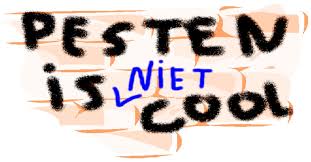 Antipestprotocol
OBS de Berenburcht, Oostburg
2022-2023Inhoudsopgave

1. Inleiding
2. Uitgangspunten bij ons protocol
3. Maatregelen en procedure
4. De concrete pedagogische invulling als handvat van het protocol
5. Informatie over ruzie en pesten in de klas
6. Digitaal pesten oftewel Cyberpesten

OBS de Berenburcht wil haar kinderen een veilig pedagogisch klimaat bieden, waarin zij zich harmonieus en op een prettige en positieve wijze kunnen ontwikkelen.Waarom dan een antipestprotocol?1.Inleiding
Pesten gebeurt helaas overal, ook op onze school. Wij vinden het belangrijk om een duidelijk en helder beleid te hebben, waar alle betrokkenen op kunnen terugvallen in voorkomende gevallen. Het is ons uitgangspunt om het pesten te voorkomen door het scheppen van een goed pedagogisch klimaat en daar gaat dan ook in eerste instantie de aandacht naar uit. 

De leerkrachten bevorderen deze ontwikkeling door het scheppen van een veilig klimaat in een prettige werksfeer in de klas en op het schoolplein. Jaarlijks wordt na de zomervakantie in de klas door de leerkrachten gesproken met de leerlingen over hoe wij met elkaar, met de materialen en de school om moeten gaan. De afspraken worden opgeschreven en duidelijk zichtbaar in de klas opgehangen.

Gedurende het schooljaar reflecteren we met zeer grote regelmaat aan de gemaakte afspraken. We spreken onze waardering uit over de dingen die goed lopen, vragen extra aandacht voor een afspraak die minder goed lukt, steken energie in het onderhoud van het leren omgaan met elkaar en de omgeving. 

Toch kan het voorkomen dat een kind systematisch door een ander kind wordt gepest. In een dergelijke situatie is het van groot belang dat de leerkracht onder ogen ziet, dat er een ernstig probleem in haar groep is. In een klimaat waarin het pesten wordt gedoogd, worden ook de pedagogische structuur en de veiligheid daarin ernstig aangetast.

Dit protocol is een vastgelegde wijze waarop we het pestgedrag van kinderen in voorkomende gevallen benaderen. Het biedt alle betrokkenen duidelijkheid over de impact, ernst en ook specifieke aanpak van dit ongewenste gedrag. Het protocol vormt hiermee de verklaring van school en ouders waarin is vastgelegd dat men pestgedrag op school niet accepteert en volgens een vooraf bepaalde handelingswijze gaat aanpakken.2. Uitgangspunten bij ons antipestprotocol

Als pesten en pestgedrag plaatsvindt, ervaren we dat als een probleem op onze school, zowel voor de leerkrachten als de ouders, de kinderen, de gepeste kinderen, de pesters en de “zwijgende” groep kinderen. 
De school heeft een inspanningsverplichting om pestgedrag te voorkomen en aan te pakken door het scheppen van een veilig pedagogisch klimaat waarbinnen pesten als ongewenst gedrag wordt ervaren en in het geheel niet wordt geaccepteerd. 

Leerkrachten moeten tijdig inzien en alert zijn op pestgedrag in algemene zin. Indien pestgedrag optreedt, moeten leerkrachten duidelijk stelling en actie ondernemen tegen dit gedrag. De school voert de uitgewerkte procedure uit het antipestprotocol uit. Dit antipestprotocol wordt door het hele team, de CvB en de oudervertegenwoordiging onderschreven en is voor alle ouders ter inzage. 

3. Maatregelen en procedure
De leerkracht bespreekt met de leerlingen aan het begin van ieder schooljaar de algemene afspraken en regels in de klas. 
Er wordt pleinwacht gelopen door de leerkrachten en toezicht gehouden bij de voetbalkooi volgens een rooster. 
Een incident betreffende pestgedrag wordt met de betrokken kinderen besproken door de leerkracht van het kind. Dit gesprek wordt regelmatig herhaald om het probleem aan te pakken. Van dit gesprek worden notities gemaakt in Parnassys van zowel de pester als het gepeste kind ( leerlingmap).Indien er sprake is van herhaald pestgedrag worden de ouders in het bijzijn van de pester op de hoogte gesteld van de ongewenste gebeurtenissen in een gesprek op school. De afspraken met de pester worden uitdrukkelijk besproken en ook vastgelegd. Ook de opgelegde sancties worden vermeld. Hierbij kan gedacht worden aan uitsluiting van m.n. die situaties die zich in het bijzonder lenen voor het pestgedrag ( bijv. buitenspelen, voetbalkooi, gym, excursies). De CvB/locatieleider wordt in dit stadium op de hoogte gesteld van de gesprekken en kan de gemaakte afspraken teruglezen in Parnassys. Indien het probleem zich toch blijft herhalen meldt de leerkracht dit gedrag aan de CvB.De CvB roept de ouders op school voor een gesprek. Ook het kind kan daarbij betrokken worden. De directeur vult het leerlingarchief verder aan met het verloop van het gesprek.Indien het gedrag niet verbetert kan er een verwijzing plaatsvinden naar bijv. SMW/ afd. Jeugdzorg, de schoolbegeleidingsdienst of  Passend Onderwijs.Indien het gedrag nog niet verbetert en/of ouders van het kind werken onvoldoende mee om het probleem aan te pakken dan kan de CvB overgaan tot bijzondere maatregelen: schorsing van max 3 dagen.4. De pedagogische invulling als handvat van het pestprotocolProcedures leiden op zichzelf niet tot het verdwijnen van ongewenst gedrag. Wel is het belangrijk om in zaken als pestgedrag duidelijk te monitoren hoe het verloop van een casus wordt behandeld.Indien bij het signaleren van een pestprobleem blijkt dat de leerling dit niet aan de leerkracht durft te vertellen, kan een kind naar de IB’er gaan. De IB’er koppelt het probleem vervolgens terug naar de betrokken leerkracht alsmede de CvB. Geheimhouding moet bij deze terugkoppeling gewaarborgd zijn. De leerkracht heeft een zeer belangrijke rol. De leerkracht zal helder en duidelijk moeten maken dat dit ongewenste gedrag volstrekt niet geaccepteerd wordt. De leerkracht biedt in eerste instantie de gepeste leerling bescherming, spreekt zwaar en ernstig met de pester en zijn ouders en richt zich vervolgens op de zwijgende middengroep en de meelopers. Hulp aan het gepeste kind:
-Gesprekken met de leerkracht. Naast incidentele momenten ook vaste gespreksmomenten inbouwen. 
Doel: Signaleren van evt. nieuwe prikkels en het verwerken van de eerdere ervaringen. -Schriftelijke verwerking door het kind. De leerling krijgt ‘een verwerkingsschriftje’ dat op elk gekozen moment door het kind kan worden ingevuld in en buiten de reguliere schooltijd. Hierin kan het kind de nare ervaring van zich af tekenen of schrijven. Hulp aan de pester:
Sommige kinderen zijn niet in staat om op een normale wijze met anderen om te gaan en hebben daar onze professionele hulp bij nodig. 
-Een gesprek waarin duidelijk wordt aangegeven welk gedrag niet geaccepteerd wordt op school. Er wordt een schriftelijk verslagje van gemaakt. Met een duidelijke afspraak voor een vervolggesprek op termijn ongeacht de ontwikkelingen en welke straf er zal volgen indien het pestgedrag toch weer voorkomt.
-We proberen de pester gevoelig te maken voor hetgeen hij/zij aanricht bij het gepeste kind.
-Pestgedrag wordt binnen het team gemeld, zodat álle leerkrachten alert kunnen reageren. 
-De ouders worden geïnformeerd van zowel de pester als het gepeste kind. 

Hulp aan en van de zwijgende middengroep en de meelopers
De zwijgende middengroep is van cruciaal belang in de aanpak van het probleem. Als de groep eenmaal in beweging is gebracht, hebben kinderen die pesten veel minder te vertellen. Deze middengroep is te mobiliseren, niet alleen door de leerkracht, maar ook door de ouders. Hulp aan de ouders:
Voor de ouders van het gepeste kind is het van belang dat de school ernst maakt met de aanpak van het pesten. Er zal met hen overleg zijn over de aanpak en de begeleiding van hun kind. 
De ouders van de pester moet op de hoogte worden gebracht van wat hun kind aanricht. Zij hebben er recht op te weten dat hun kind in sociaal opzicht bepaald zorgwekkend gedrag vertoont dat dringend verbetering behoeft.
De ouders van de zwijgende middengroep en de meelopers moeten zich bij de leerkracht kunnen melden als zij van hun kind vernemen dat er een kind gepest wordt. Ook voor de ouders moet een klimaat geschapen worden waarin het duidelijk is dat de school open staat voor dit soort meldingen. Ouders kunnen hun kind zeggen dat ze het verschrikkelijk vinden als kinderen elkaar pesten. Dat als hun kind het ziet, het zeker niet moet mee pesten, maar stelling moet nemen. Indien het kind die stelling niet durft te nemen, het altijd aan de leerkracht of aan de ouders moet vertellen. 

Praten over pesten is fundamenteel iets anders dan klikken. Ouders kunnen hun kind daarin ondersteunen en begeleiden.
De belangrijkste regel van het pesten luidt: Word je gepest, praat er dan thuis en op school over. Je mag het niet geheim houden!“Zo zijn onze manieren’’Je beoordeelt een ander kind niet op zijn/haar uiterlijk.Je sluit een ander kind niet buiten van activiteiten. Iedereen mag meedoen!Je komt niet zonder toestemming aan de spullen van een ander. Vráág, voor je iets van een ander gebruikt!Je scheldt een kind niet uit en je verzint geen bijnamen. Noem elkaar bij de echte naam!Je lacht een ander kind niet uit en je roddelt niet over andere kinderen. Wees open, eerlijk en vriendelijk!Je bedreigt elkaar niet en je doet elkaar geen pijn. Respect voor elkaars lijf en elkaars gevoel! Je accepteert een ander kind zoals hij of zij is. Je bemoeit je niet met een ruzie door zomaar partij te kiezen. Denk na bij een ruzie en help met oplossen!Als je zelf ruzie hebt, praat het eerst uit. Lukt dat niet dan meld je dat bij de leerkracht.Als je ziet dat een kind gepest wordt, dan vertel je dat aan de leerkracht. Dat is geen klikken!
5. Plagen of pesten? 
We spreken over plagen als de kinderen aan elkaar gewaagd zijn. De betrokkenen voelen het niet echt als bedreigend of echt vervelend. De ene keer doet de een iets onaardigs, een volgende keer is het de ander. Het is vaak een spelletje, niet altijd leuk, maar nooit écht bedreigend. Er is sprake van een pedagogische waarde: door elkaar te plagen/ uit te dagen leren kinderen om met conflicten om te gaan. Het hoort bij het opgroeien. Ook ruzie maken hoort erbij. Het is een vaardigheid die ze in hun leven van pas komt bij conflicthantering. Wat is pesten?
Een leerling wordt gepest als hij of zij herhaaldelijk en voor een langere periode wordt blootgesteld aan negatieve acties verricht door één of meerdere leerlingen. 
Het specifieke van pesten zit hem in het bedreigende en vooral systematische karakter. We spreken van pestgedrag als het regelmatig gebeurt, waardoor de veiligheid van de omgeving van een kind wordt aangetast. 

Met negatieve acties wordt bedoeld dat één of meerdere leerlingen bewust een andere leerling pijn doet, fysiek, met woorden of op andere manieren. Bij pesten is er een verschil in macht tussen leerlingen, in fysiek of psychologisch opzicht. Daarnaast is het van belang dat pesten vaak gebeurt zonder dat de gepeste dit uitlokt. 

Pesters kiezen de kwetsbaarste in de groep als slachtoffer/de gepeste. Leerlingen die niet goed in staat zijn voor zichzelf op te komen, die zich weerloos of machteloos voelen, lopen meer risico. Ook kinderen die gaan huilen of overdreven agressief of verdedigend reageren, kunnen slachtoffer worden. De pester pakt de ander altijd op een zwakke plek. Wanneer een kind onzeker of ontevreden is over het uiterlijk, een accent heeft, snel bloost, slim of juist niet zo slim is, is dat de zwakke plek. Ook kan het zijn dat het gepeste kind anders is dan “de groep”. Iemand kan uit de toon vallen door een hobby, een overtuiging of waarden en normen. Als die leerling zich niet wil aanpassen aan de groep, kan dit tot pesten leiden. Slachtoffers praten zelden uit zichzelf met ouders, leerkrachten of vrienden over pesterijen, omdat ze het gevoel hebben dat het hun eigen schuld is of omdat ze zich ervoor schamen. Veel slachtoffers denken dat praten toch niet helpt en dat het pesten erger wordt wanneer uitkomt dat ze erover gepraat hebben. Of ze denken dat ze niet serieus genomen worden. Maar zwijgen houdt pesten juist in stand. Alleen door het pesten en de pester bekend te maken, kan het stoppen. 

Een pester pest om macht te krijgen. Vaak zijn kinderen die pesten fysiek de sterksten uit de groep. Door hun (stoere) houding gaan anderen tegen hen opkijken. Pesters lijken in eerste instantie populair te zijn in een klas, maar ze dwingen hun populariteit af door te laten zien wat ze allemaal durven.  Soms pest iemand om eigen frustraties af te reageren, of uit onmacht of jaloezie. Meestal weet de pester zelf niet goed waarom hij het doet en beseft hij niet wat het met de gepeste doet. Daarom voelt de pester zich niet schuldig. Het was “maar een grapje”. Pesten kan gewoontegedrag worden. Bij pesters kan sprake zijn van beperkte sociale vaardigheden waardoor ze moeite hebben om op een positieve manier met anderen om te gaan. 

Bij pesters zijn altijd meelopers/omstanders betrokken, leerlingen die doen alsof ze niets merken of die juist meelopen met de pester. Zo lopen ze minder risico om zelf gepest te worden of buitengesloten te worden. Vaak voelen de meelopers zich wel schuldig, maar uit angst voor eigen veiligheid grijpen ze niet in. Wie het toch voor het slachtoffer opneemt, wordt meestal de mond gesnoerd. Meelopers leggen de schuld regelmatig bij de gepeste zelf en zeggen dat hij of zij het zelf uitlokte. Hoe groter de groep wordt waarin de kinderen meedoen met pesten, hoe minder ze zich betrokken en verantwoordelijk voelen voor wat er gebeurt. Een succesvolle pester leert niet om zijn agressie op een andere manier te uiten dan door het ongewenste pestgedrag te vertonen. Pesters hebben ook op termijn last van hun eigen pestgedrag. Door hun verkeerde en vooral beperkte sociale vaardigheden hebben ze vaak moeite om vriendjes op lange termijn te maken en een vriendschap op te bouwen en te onderhouden op andere gronden dan die van macht en het delen in die macht. Meisjes pesten minder openlijk dan jongens en vaak op een subtiele manier. Ze pesten meer met woorden, maken geniepige opmerkingen of sluiten andere kinderen buiten. Meisjes opereren minder individueel en meer met groepsvorming in de zin van er al dan niet bij te horen. Fysiek geweld komt bij deze groep pesters veel minder voor. Pesters maken een abnormale sociale ontwikkeling door met alle gevolgen van dien voor de pester zelf. Wat kunnen wij als school doen om het pestgedrag zoveel mogelijk te voorkomen?
- Wij zijn geschoold in pedagogische tact. Iedereen hoort erbij en we sluiten niemand buiten. Iedereen doet er toe! Het model staan als leerkracht/team op school en als ouders thuis is van groot belang. Er zal minder gepest worden in een pedagogisch klimaat waar duidelijkheid heerst over de omgang met elkaar, waar verschillen worden aanvaard en waar conflicten niet met geweld maar in alle redelijkheid met elkaar worden uitgesproken. 
- Een effectieve methode om pesten binnen de perken te houden is het afspreken en handhaven van omgangsregels met elkaar. Deze regels hangen zichtbaar in de groepen.
- Op school werken wij voor het tweede jaar met de methode voor sociaal emotionele ontwikkeling HiRO en schooljudo in de groepen 1 t/m groep 8. Door bewegend- en ervarend leren gecombineerd met fysieke lessen werken wij aan een veilig pedagogisch klimaat in de klas en op school. Sociale veiligheid is een voorwaarde voor een effectief leerproces, goed kunnen samenwerken en initiatief durven tonen. Deze methode biedt volop mogelijkheden om regelmatig een onderwerp  t.a.v. omgangsregels en gedrag aan de orde te stellen.
-Wanneer er toch een groep is, waarin sprake is van negatief leiderschap, met sociale processen die ruimte geven aan roddelen, intimidatie, ruzie en pesten en de verwoede pogingen van de leerkracht om negatief gedrag te onderdrukken onvoldoende effect hebben, dan zetten wij de Ringaanpak in. Deze aanpak wordt gegeven door onze vaste begeleider van Passend Onderwijs. 
De Ringaanpak is een groepsdynamische benadering met als doel terug een veilige klas te creëren. De incidenten die dan voorgevallen zijn, zijn een gevolg van een negatief groeiproces. De echte oplossing is gelegen in het actief werken aan het verbeteren van de groepsdynamiek. Dit is de achterliggende gedachte van de Ringaanpak. De Ringaanpak gaat uit van een groep als een systemisch geheel waarin de groepsleden bepaalde rollen hebben die met elkaar een patroon vormen. Door dit patroon voor de groepsleden zelf inzichtelijk te maken en een beroep te doen op ieders verantwoordelijkheid, wordt het negatieve proces omgebogen. Hoe houden we zicht op het welbevinden van onze leerlingen?
-Voor de groepen 1 en 2 vullen de leerkrachten onderstaande instrumenten 2x per jaar in:‘KIJK!’ Beredeneerd aanbod! Een digitaal instrument waarmee je de ontwikkeling van jonge kinderen volgt.Sociogram-Voor de groepen 3 t/m 8:IEP Hart & Handen, 2x per schooljaar in oktober/november en maart/april;Sociogram wordt 2x per schooljaar afgenomen in oktober/november en maart/aprilMonitor sociale-veiligheid/ leerlingtevredenheidsonderzoek van Vensters wordt elk schooljaar 1x afgenomen in de groepen 6-7-8 vóór 1 april.Door deze informatie te combineren en samen met de ouders door te nemen, ontstaat er een helder en betrouwbaar beeld van het sociaal-emotioneel welbevinden en sociale veiligheid van de leerling op school.  


De aanpak van de sociaal emotionele problematiek ziet er als volgt uit:
Doelen: 1.Het bespreekbaar maken van gevoelens met behulp van passende vragen en tips (vanuit de leerkracht), zodat kinderen ze herkennen en ermee om leren gaan en zich als gevolg daarvan respectvol kunnen uiten naar elkaar. 2.Sociale verbindingen en relaties zichtbaar maken en verbeteren.  Hoe en met welke hulp doen we dat?-D.m.v. het volgen van de NLP training worden leerkrachten zich bewust van het eigen gedrag, zodat het verandert of versterkt kan worden.
-Gesprekken met individuele leerlingen en ouders door de groepsleerkrachten. Hieruit vloeien specifieke activiteiten voort.
-Het voeren van kringgesprekken over de sociaal emotionele problematiek in vrije situaties na schooltijd door de groepsleerkrachten. Ook hieruit vloeien specifieke activiteiten voort.
-Traject vanuit Centrum Pedagogisch Contact. Dit is voorafgegaan door Pedagogische Tact (PT) , het basistraject van stichting NIVOZ. Het wordt kortweg gedefinieerd als: 'het goede doen, op het juiste moment, ook in de ogen van de leerling’. Hier ligt een hoogontwikkelde kwaliteit van relatie of verbondenheid – in dit geval een pedagogische relatie tussen leraar en leerling, docent en student – aan ten grondslag. In 2022 werd hieraan een vervolg gegeven door Marcel van Herpen met een online traject persoonlijke groei en professionele verbinding.
-Ringaanpak door Passend Onderwijs.
-Indien aan de orde, individuele hulp voor de leerling ( inschakelen gedragsdeskundige, HGPD, SMW, psychologiepraktijk)Achtergrondinformatie voor alle medewerkers van school:
www.pestweb.nlDigitaal pesten ofwel cyberpesten

Wat verstaan we onder digitaal pesten?

Onder digitaal pesten verstaan we het pesten van kinderen m.b.v. digitale apparaten. Het pesten via de mobiele telefoon komt veelvuldig voor. 
De meest voorkomende vormen van digitaal pesten voor kinderen in de basisschoolleeftijd zijn:
-Iemand een gemene e-mail of berichtje sturen
-Iemand uitschelden of belachelijk maken per e-mail, in een groepsapp of via social media
-Iemand een dreigmailtje of dreigberichtje sturen
-Foto’s van iemand anders op Internet zetten
-Iemand opzettelijk een virus sturen
-Gehackt worden ( vervolgens e-mail uit naam van de gehackte persoon versturen of de informatie uit de berichten doorspelen/gebruiken)
-Je als iemand anders voordoen met als doel tweedracht te zaaien en/of kinderen tegen elkaar op te zetten

Kenmerken van de pestkop
De kenmerken van de daders van digitaal pesten komen grotendeels overeen met de kenmerken die je terug ziet bij het ‘traditioneel’ pesten. Het verschil zit hem in het feit dat er bij digitaal pesten geen sprake is van direct (oog/fysiek) contact, dit kan de drempel voor de dader verlagen en zo eerder tot pestgedrag leiden. De dader ziet immers de reactie bij het slachtoffer niet ( vermindert schuldgevoel) en loopt ook niet het risico om straf te krijgen ( zeker niet bij anoniem pesten).
Het is dus verstandig om onderstaande kenmerken aan het lijstje van daderkenmerken toe te voegen. I.t.t. het “traditioneel pesten” is het bij digitaal pesten niet altijd duidelijk wie de dader is. Je kunt je immers op Internet gemakkelijk als iemand anders voordoen. Of gebruik maken van het e-mailadres van iemand die jij gehackt hebt. Ook de mobiele telefoon van iemand anders gebruiken voor het versturen van een bericht komt regelmatig voor. De afstand tussen de pester ( door het gebruik van computer en/of mobiele telefoon) en de pestkop kan de drempel verlagen. Kinderen durven eerder te gaan pesten en gaan vaak ook verder in hun pestgedrag ( geen sociale controle).Kenmerken van de gepeste ( slachtoffer)
Ook hier zien we de overeenkomst met het ‘traditioneel pesten’. De kenmerken uiterlijk en/of qua karakter die aanleiding geven tot het ‘traditionele’ pesten spelen meestal ook een rol bij digitaal pesten. We zien ook dat de oorzaken van digitaal pesten vaak liggen in de gewone leefwereld van het kind. Een kind dat online gepest wordt, zal die ervaring in de ‘normale’ wereld waarschijnlijk ook al hebben. 
Aan de andere kant zorgt het Internet ook voor meer contacten voor een kind. Online vriendjes maken is veel gemakkelijker dan in de echte wereld, vooral voor verlegen kinderen, omdat je iemand niet recht in de ogen hoeft te kijken. Signalen die wijzen op digitaal pestgedrag
In ons anti-pestprotocol wordt gesproken over een merkbare gedragsverandering bij leerlingen die gepest worden, ook voor digitaal pesten gaat dit op. Signalen als niet meer naar school of de sportvereniging willen, opvliegend of juist heel teruggetrokken gedrag kunnen wijzen op digitaal pesten. 
Extra alert moet men natuurlijk zijn bij signalen die te maken hebben met het gebruik van de computer en/of mobiele telefoon.
Sterke afname of toename in het gebruik van Internet/computer of mobiele telefoon. Verbergen van de telefoon of informatie op de computer voor anderen ( vaak schamen slachtoffers zich, daders willen niet betrapt worden).
Af en toe meekijken als uw kind zijn mail checkt, of zijn FB pagina bijwerkt kan ook een schat aan informatie opleveren. 

Op welke wijze wordt op onze school gewerkt aan preventie van digitaal pesten?
Net als het traditionele pesten is digitaal pesten niet volledig uit te bannen. Tijdig signaleren en gericht en systematisch optreden van ouders en professionals is de manier om ermee om te gaan. Het verbieden van Internet zet geen zoden aan de dijk, omdat het probleem er niet mee wordt voorkomen. Het pesten kan immers gewoon op een andere plek doorgaan, waar het voor volwassenen bovendien minder zichtbaar is. Jongeren zijn handig en vinden vanzelf andere ( digitale) wegen om een ander te pesten. Beter is om leerlingen te leren op een goede manier om te gaan met vervelende berichten of mailtjes, om zo het (digitaal) pesten tegen te gaan. 

In eerste instantie sluiten wij op school aan op de aanpak die wij hanteren bij het traditioneel pesten, zoals hierboven beschreven. Er zijn echter een aantal meer specifieke afspraken en activiteiten die wij toevoegen met het oog op preventie van digitaal pesten:
1. Bewaar de berichten. Probeer de berichten waarin het pestgedrag voor komt te bewaren. We vertellen leerlingen hoe ze dat kunnen doen ( selecteren, kopiëren, opslaan).
2. Blokkeren van de afzender. We leggen de leerling zo nodig uit hoe hij/zij de pestmail kan blokkeren.
3. We proberen de dader op te sporen. Soms is de dader te achterhalen door uit te zoeken van welke computer ( op school) het bericht is verzonden. Computers staan in het zicht van de leerkracht. Gebruik van de mobiele telefoon is op school niet toegestaan. Elke leerkracht neemt de telefoons ’s morgens in.Richtlijnen voor leerkrachten rondom computer- en Internetgebruik
- Praat over Internet
Praat regelmatig met de leerlingen over wat ze doen en meemaken op Internet en hoe ze dat vinden. Vertel ook over eigen ervaringen. Op die manier toon je interesse en geef je aan dat de leerlingen bij je terecht kunnen als dat nodig is. 
-Leer je leerlingen wat privacy en netetiquette is
Onder netetiquette verstaan we de gedragsregels op het Internet. Leer leerlingen vriendelijk, eerlijk en beleefd te blijven en niet terug te schelden als iemand vervelend doet. Online gelden dezelfde omgangsvormen als offline. Leer kinderen naar je toe te komen als zij informatie zien die ongewenst ( bijv. over seks en geweld), vervelend of kwetsend is. Leer leerlingen om zeer zorgvuldig met privacy om te gaan. Leer ze dus geen naam, adres, telefoonnummer, foto’s e.d. door te geven op Internet zonder dit te vragen aan hun ouders/leerkracht-Surf samen met je leerlingen
Ga regelmatig samen achter de computer zitten om van elkaar te leren. Maak duidelijke afspraken over het Internetgebruik en de tijdsduur. Controleer of deze regels ook nageleefd worden. Blijf geïnteresseerd in het surfgedrag en wijs regelmatig op de minder leuke kanten hiervan, zoals pedofielen in chatboxen, pornosites, scheld e-mail en spam. Als een van de leerlingen een pesterig, seksueel getint of bedreigend bericht ontvangt, stuur dan een bericht naar uw service provider en vraag deze om assistentie. -Maak afspraken over het gebruik van de schoolcomputer. 
Onze afspraken  op de Berenburcht zijn:	
Internet mag alleen voor schoolse zaken gebruikt worden.
Printen mag  alleen met toestemming van de leerkracht. -Houd als leerkracht toezicht op de computers-Leer de kinderen dat mensen online anders kunnen overkomen
Mensen kunnen online anders zijn dan in werkelijkheid. Omdat je elkaar niet kunt zien of horen kan iemand zich gemakkelijk uitgeven voor een ander. - Wees zeer terughoudend met het delen van persoonlijke informatie met leerlingen. Facebook vervult een sociale functie maar kan in een handomdraai enorme ( maatschappelijke) onrust teweeg brengen. Daarom is het van belang dat medewerkers van een school zich bewust blijven van hun professionele rol. 

Hoe wordt er gehandeld in situaties waarin digitaal pesten wordt gesignaleerd?
Hier geldt dezelfde aanpak als bij traditioneel pesten. 

Tips voor het voorkomen van digitaal pesten
- Kijk uit met het geven van je adres en mobiele telefoonnummer, maar ook foto’s van jezelf of je familie. Je weet nooit wat anderen daarmee doen. 
-Geef nooit zomaar je password, pincode of paspoortnummer aan instellingen of personen die je via Internet kent.
-Vraag je ouders om toestemming als op Internet gevraagd wordt een registratieformulier in te vullen. 
- Laat geen onbekenden toe in je contactenlijst. 
- Maak geen afspraakjes, tenzij je weet wie het is. 
- Let op wat je doet voor een webcam. 
- Wees voorzichtig met pop-up berichten als ‘wil je dit downloaden?’ of ‘Wil je een gratis I-Pad?’Klik altijd op ‘nee’. Deze berichten zijn meestal nep of kunnen je computer stuk maken. 
- Wees voorzichtig met het openen van bestanden die aan een e-mail zijn gehecht. In deze attachment kunnen virussen zitten. Wees extra voorzichtig als je de afzender van de e-mail niet kent! Niet openen dus. 
- Meld vervelende sites bij meldpunt. Nl of meldpunt.org

Wanneer je digitaal gepest wordt:
Voor kinderen:
- Log uit
- Blokkeer de pester
- Negeer pest-mails. Antwoord niet. Ga niet terug pesten. 
- Maak een printje en vraag om hulp bij je ouders en leerkracht.Voor ouders:
Maak samen met uw kind een profiel op een bepaalde social media site aan. 
Kijk samen met uw kind welke informatie u wilt geven en welke u wilt verbergen. 
Zorg dat u het wachtwoord heeft van uw kinds profiel. 
Log af en toe eens in op het account van uw kind om te kijken. Als u merkt dat er ruzies zijn op of door social media kunt u uw kind daarover inlichten en vertellen dat dit niet kan. Praat geregeld met uw kinderen over wat ze online doen. Toon interesse. Surf regelmatig samen. 
Maak duidelijke afspraken met uw kind over het Internetgebruik zoals de tijd die online wordt doorgebracht